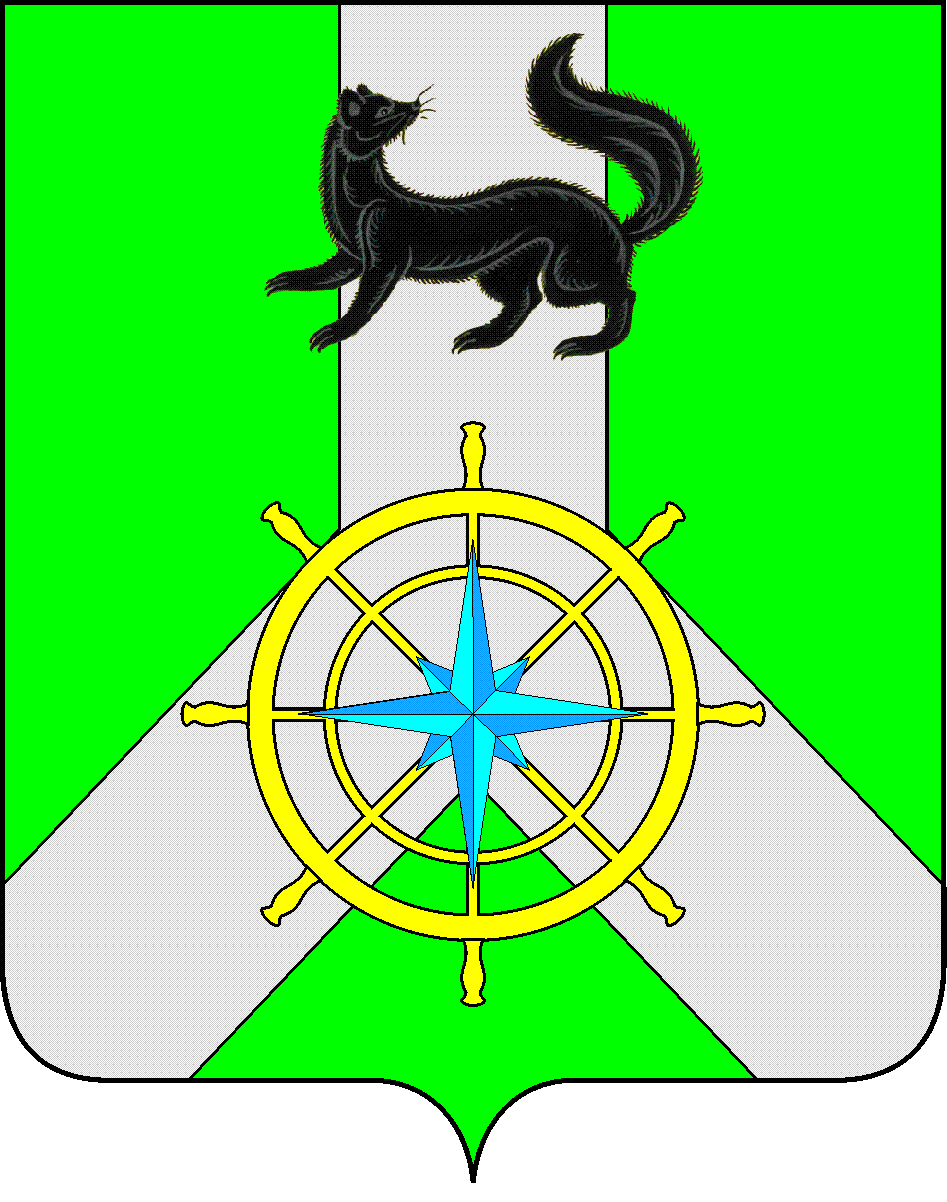 Р О С С И Й С К А Я  Ф Е Д Е Р А Ц И ЯИ Р К У Т С К А Я  О Б Л А С Т ЬК И Р Е Н С К И Й   М У Н И Ц И П А Л Ь Н Ы Й   Р А Й О НД У М А РЕШЕНИЕ №213/6В соответствии с частями 2, 5 статьи 65 Федерального Закона от 29 декабря 2012 №273 ФЗ «Об образовании в Российской Федерации», руководствуясь Уставом муниципального образования Киренский район,ДУМА РЕШИЛА:Установить с 1 января 2017 года плату, взимаемую с родителей (законных представителей) за присмотр и уход за ребенком в муниципальных казенных дошкольных образовательных учреждениях, реализующих основную общеобразовательную программу дошкольного образования в следующем размере:- родительскую плату за пребывание детей в муниципальных казенных дошкольных образовательных учреждениях в размере 1960 руб. в месяц, - в группе кратковременного пребывания в размере 1084 руб. в месяц.Решение Думы Киренского муниципального района №118/6 от 28.10.2015 года «О родительской плате за присмотр и уход за ребенком в муниципальных казенных дошкольных образовательных учреждениях Киренского района» считать утратившим силу.Решение подлежит официальному опубликованию в газете «Ленские зори» и размещению на официальном сайте администрации Киренского муниципального района www.kirenskrn.irkobl.ru в разделе «Дума Киренского района».Решение вступает в силу со дня его официального опубликования (обнародования), но не ранее 01 января 2017 года.МэрКиренского муниципального района					К.В. СвистелинПредседатель ДумыКиренского муниципального района					Д.М. Ткаченко28 декабря 2016 г.г. КиренскО родительской плате за присмотр и уход за ребенком в муниципальных казённых дошкольных образовательных учреждениях Киренского района